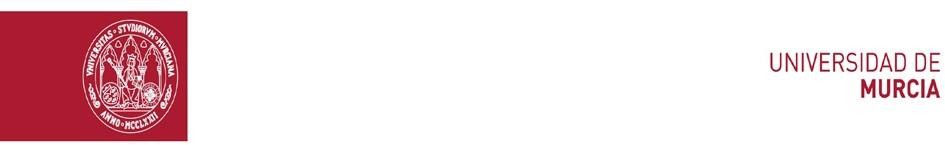 * En el caso de que se tratara de un proyecto, no presentará este apartado. En el apartado Discusión, se deliberará acerca de los resultados esperados (según lo que indican estudios similares) así como la aportación para el conocimiento que este estudio conllevaría. Al no estar presente la sección Resultados, la sección Discusión se puntúa con un máximo de 0.75 puntos y la sección Conclusiones con un máximo de 0.75 punto.** En estudios cualitativos, este apartado puede no desarrollarse. En ese caso, al apartado 1 se le puede asignar una calificación máxima de 0.5 punto.TFG: InvestigaciónPuntuación: 3INTRODUCCIÓN0.51. Presenta de forma clara el tema concreto que va a estudiar. Describeel problema y la importancia del mismo.0.202. Cita y describe más de 3 artículos de investigación reciente queestudian un tema de investigación similar0.153. Presenta objetivos factibles a alcanzar con la realización del estudio0.15MATERIAL Y MÉTODOS0.51. El diseño utilizado permite responder a los objetivos del estudio0.12. Describe adecuadamente cómo selecciona/obtiene la muestra deestudio0.13. Describe y justifica adecuadamente las variables y el método utilizado para recoger datos (cuestionario, entrevista, observación, etc)0.14. Describe adecuadamente procedimiento de recogida de datos0.15. Describe adecuadamente análisis de datos empleado y cumplimientode normas éticas0.1RESULTADOS*0.51. Describe los resultados, relacionándolos con los objetivos planteadosen el TFG0.252. Utiliza adecuadamente tablas/gráficos que resumen los resultados obtenidos**0.25DISCUSIÓN0.51. Sintetiza, en un párrafo, los principales resultados obtenidos0.152. Compara los resultados obtenidos en el estudio con otros resultadosobtenidos en otros estudios similares0.203. Menciona las limitaciones más importantes del estudio realizado0.15CONCLUSIONES Y PROPUESTAS0.51. Sintetiza, en pocas líneas, las conclusiones que extrae del estudio0.252. Propone hipótesis y líneas de investigación concretas para el futuro0.25PUNTUACIÓN TOTAL (SUMA DE TODOS LOS APARTADOS)ASPECTOS COMUNES A EVALUAR EN TODOS LOS TFG0.51. No se detectan faltas de ortografía0.12. No se detecta uso de lenguaje coloquial0.13. No se detectan errores en las citas bibliográficas0.14. El TFG se ajusta a todas las normas de estructura y de formato establecidas (nº de páginas, tamaño de letra, espaciado, resumen enespañol e inglés, palabras clave, etc)0.15. El resumen cubre los puntos más importantes de cada una de lassecciones del TFG0.1PUNTUACIÓN TOTAL (SUMA DE TODOS LOS APARTADOS)